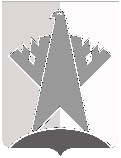 ДУМА СУРГУТСКОГО РАЙОНАХанты-Мансийского автономного округа - ЮгрыРЕШЕНИЕ«20» декабря 2019 года                                                                                                             № 785       г. СургутДума Сургутского района решила:1.	Внести в решение Думы Сургутского района от 24 декабря 2013 года 
№ 459 «Об утверждении Положения о размере денежного содержания лиц, замещающих муниципальные должности на постоянной основе, и порядке его осуществления» следующее изменение:в подпункте 3.10.1 пункта 3.10 раздела 3 приложения к решению слова «в размере одного месячного фонда оплаты труда» заменить словами «в размере двух месячных фондов оплаты труда», слово «очередной» заменить словом «ежегодный».2.	Решение вступает в силу с 01 января 2020 года.Председатель Думы Сургутского района 				                                           А.П. СименякО внесении изменения в решение Думы Сургутского района от 24 декабря 2013 года № 459 «Об утверждении Положения о размере денежного содержания лиц, замещающих муниципальные должности на постоянной основе, и порядке его осуществления»